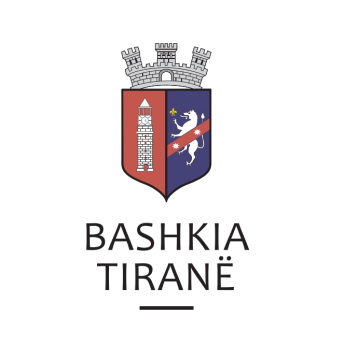      R  E  P U  B  L  I  K  A    E   S  H  Q  I  P  Ë  R  I  S  Ë
  BASHKIA TIRANË
DREJTORIA E PËRGJITHSHME PËR MARRËDHËNIET ME PUBLIKUN DHE JASHTË
DREJTORIA E KOMUNIKIMIT ME QYTETARËTLënda: Kërkesë për shpallje nga Gjykata e Rrethit Gjyqësor Lushnje për z. Ermal Xhevdet Malia.Pranë Bashkisë Tiranë ka ardhur kërkesa për shpallje nga Gjykata e Rrethit Gjyqësor Lushnje, me me nr. 145 (179) regj. them, datë 27.03.2019, protokolluar në Bashkinë Tiranë me nr. 17269 prot., datë 23.04.2019.Ju sqarojmë se kjo gjykatë ka dërguar për shpallje kopjen e shpalljes së gjykimit të çështjes penale me palë ndërgjyqësore:Kërkues:                Prokuroria LushnjeI Dëmtuar:            Ermal Xhevdet MaliaObjekti:                Pushim procedimi penal        Drejtoria e Komunikimit me Qytetarët ka bërë të mundur afishimin e shpalljes për z. Ermal Xhevdet Malia, në tabelën e shpalljeve të Sektorit të Informimit dhe Shërbimeve për Qytetarët pranë Bashkisë Tiranë.     R  E  P U  B  L  I  K  A    E   S  H  Q  I  P  Ë  R  I  S  Ë
  BASHKIA TIRANË
DREJTORIA E PËRGJITHSHME PËR MARRËDHËNIET ME PUBLIKUN DHE JASHTË
DREJTORIA E KOMUNIKIMIT ME QYTETARËTLënda: Kërkesë për shpallje nga Gjykata e Rrethit Gjyqësor Lushnje për z. Arjan Xhevdet Hebibasi.Pranë Bashkisë Tiranë ka ardhur kërkesa për shpallje nga Gjykata e Rrethit Gjyqësor Lushnje, me me nr. 157 (191) regj. them, datë 27.03.2019, protokolluar në Bashkinë Tiranë me nr. 17268 prot., datë 23.04.2019.Ju sqarojmë se kjo gjykatë ka dërguar për shpallje kopjen e shpalljes së gjykimit të çështjes penale me palë ndërgjyqësore:Kërkues:                Prokuroria LushnjeI Dëmtuar:            Arjan Xhevdet HebibasiObjekti:                Pushim procedimi penal        Drejtoria e Komunikimit me Qytetarët ka bërë të mundur afishimin e shpalljes për z. Arjan Xhevdet Hebibasi, në tabelën e shpalljeve të Sektorit të Informimit dhe Shërbimeve për Qytetarët pranë Bashkisë Tiranë.     R  E  P U  B  L  I  K  A    E   S  H  Q  I  P  Ë  R  I  S  Ë
  BASHKIA TIRANË
DREJTORIA E PËRGJITHSHME PËR MARRËDHËNIET ME PUBLIKUN DHE JASHTË
DREJTORIA E KOMUNIKIMIT ME QYTETARËTLënda: Kërkesë për shpallje nga Gjykata e Rrethit Gjyqësor Kukës për z. Artur Nikolli.Pranë Bashkisë Tiranë ka ardhur kërkesa për shpallje nga Gjykata e Rrethit Gjyqësor Lushnje, me me nr. 88 prot., datë 18.04.2019, protokolluar në Bashkinë Tiranë me nr. 17273 prot., datë 23.04.2019.Ju sqarojmë se kjo gjykatë ka dërguar për shpallje kopjen e shpalljes së gjykimit të çështjes penale me palë ndërgjyqësore:Kërkues:                Prokuroria e Rrethit Gjyqësor KukësI Dëmtuar:            Artur NikolliObjekti:                Kalim i paligjshëm i kufirit        Drejtoria e Komunikimit me Qytetarët ka bërë të mundur afishimin e shpalljes për z. Artur Nikolli, në tabelën e shpalljeve të Sektorit të Informimit dhe Shërbimeve për Qytetarët pranë Bashkisë Tiranë.     R  E  P U  B  L  I  K  A    E   S  H  Q  I  P  Ë  R  I  S  Ë
  BASHKIA TIRANË
DREJTORIA E PËRGJITHSHME PËR MARRËDHËNIET ME PUBLIKUN DHE JASHTË
DREJTORIA E KOMUNIKIMIT ME QYTETARËTLënda: Kërkesë për shpallje nga Gjykata e Rrethit Gjyqësor Kukëse për z. Leandro Tresa.Pranë Bashkisë Tiranë ka ardhur kërkesa për shpallje nga Gjykata e Rrethit Gjyqësor Lushnje, me me nr. 57 prot., datë 18.04.2019, protokolluar në Bashkinë Tiranë me nr. 17272 prot., datë 23.04.2019.Ju sqarojmë se kjo gjykatë ka dërguar për shpallje kopjen e shpalljes së gjykimit të çështjes penale me palë ndërgjyqësore:Kërkues:                Prokuroria e Rrethit Gjyqësor KukësI Dëmtuar:            Leandro TresaObjekti:                Kalim i paligjshëm i kufirit        Drejtoria e Komunikimit me Qytetarët ka bërë të mundur afishimin e shpalljes për z. Leandro Tresa, në tabelën e shpalljeve të Sektorit të Informimit dhe Shërbimeve për Qytetarët pranë Bashkisë Tiranë.     R  E  P U  B  L  I  K  A    E   S  H  Q  I  P  Ë  R  I  S  Ë
  BASHKIA TIRANË
DREJTORIA E PËRGJITHSHME PËR MARRËDHËNIET ME PUBLIKUN DHE JASHTË
DREJTORIA E KOMUNIKIMIT ME QYTETARËTLënda: Kërkesë për shpallje nga Gjykata e Apelit Vlorë për z. Arben Kujtim Agaci.Pranë Bashkisë Tiranë ka ardhur kërkesa për shpallje nga Gjykata e Apelit Vlorë, me nr. 995 regj., datë 12.04.2019, protokolluar në Bashkinë Tiranë me nr. 17279 prot., datë 23.04.2019.Ju sqarojmë se kjo gjykatë ka dërguar për shpallje kopjen e shpalljes së gjykimit të çështjes penale me palë ndërgjyqësore:Të Pandehur:       Arben Kujtim AgaciI Akuzuar:            Për për veprën penale të parashkiur nga neni181 K.Penal       Data dhe ora e seancës:    15.05.2019, ora 10:30Drejtoria e Komunikimit me Qytetarët ka bërë të mundur afishimin e shpalljes për z. Arben Kujtim Agaci, në tabelën e shpalljeve të Sektorit të Informimit dhe Shërbimeve për Qytetarët pranë Bashkisë Tiranë.     R  E  P U  B  L  I  K  A    E   S  H  Q  I  P  Ë  R  I  S  Ë
  BASHKIA TIRANË
DREJTORIA E PËRGJITHSHME PËR MARRËDHËNIET ME PUBLIKUN DHE JASHTË
DREJTORIA E KOMUNIKIMIT ME QYTETARËTLënda: Kërkesë për shpallje nga Gjykata Administrative e Shkallës së Parë Tiranë për shoqërinë “Bushtrica Hydropower” sh.p.k.Pranë Bashkisë së Tiranës kanë ardhur kërkesat për shpallje nga Gjykata Administrative e Shkallës së Parë Tiranë, me nr. (s’ka), datë 18.04.2019, protokolluar në Bashkinë Tiranë me nr. 17107 prot., datë 19.04.2019.Ju sqarojmë se kjo gjykatë dërgon për shpallje njoftimin për gjykimin të çështjes civile me palë:Paditës:                   Shoqëria koncesionare “BUSHTRICA ENERGY 2009” sh.p.k.,                                  Ortaku shoqëria “A.S.K. OIL” sh.a., Ortaku Shoqëria “LOSHI BL”                                  sh.p.k.I Paditur:                Ministria e Infrastrukturës dhe EnergjisëObjekti:                  Konstatim pavlefshmërie absolute të aktit administrativ të                                  Ministrisë, palë e paditur “Njoftim për ndërprerje dhe zgjidhje të                                  njëanshme të kontratës së koncensionit për ndërtimin e HEC-ve,                                  etj.”Data dhe ora e seancës:    16.05.2019, ora 10:00Drejtoria e Komunikimit me Qytetarët ka bërë të mundur afishimin e shpalljes për shoqërinë “Bushtrica Hydropower” sh.p.k., në tabelën e shpalljeve të Sektorit të Informimit dhe Shërbimeve për Qytetarët pranë Bashkisë Tira     R  E  P U  B  L  I  K  A    E   S  H  Q  I  P  Ë  R  I  S  Ë
  BASHKIA TIRANË
DREJTORIA E PËRGJITHSHME PËR MARRËDHËNIET ME PUBLIKUN DHE JASHTË
DREJTORIA E KOMUNIKIMIT ME QYTETARËTLënda: Kërkesë për shpallje nga Gjykata Administrative e Shkallës së Parë Tiranë për shoqërinë “Swiss Approval Albania” sh.p.k.Pranë Bashkisë së Tiranës kanë ardhur kërkesat për shpallje nga Gjykata Administrative e Shkallës së Parë Tiranë, me nr. (s’ka), datë 18.04.2019, protokolluar në Bashkinë Tiranë me nr. 17106 prot., datë 19.04.2019.Ju sqarojmë se kjo gjykatë dërgon për shpallje njoftimin për gjykimin të çështjes civile me palë:Paditës:                   Shoqëria koncesionare “BUSHTRICA ENERGY 2009” sh.p.k.,                                  Ortaku shoqëria “A.S.K. OIL” sh.a., Ortaku Shoqëria “LOSHI BL”                                  sh.p.k.I Paditur:                Ministria e Infrastrukturës dhe EnergjisëObjekti:                  Konstatim pavlefshmërie absolute të aktit administrativ të                                  Ministrisë, palë e paditur “Njoftim për ndërprerje dhe zgjidhje të                                  njëanshme të kontratës së koncensionit për ndërtimin e HEC-ve,                                  etj.”Data dhe ora e seancës:    16.05.2019, ora 10:00Drejtoria e Komunikimit me Qytetarët ka bërë të mundur afishimin e shpalljes për shoqërinë “Swiss Approval Albania” sh.p.k., në tabelën e shpalljeve të Sektorit të Informimit dhe Shërbimeve për Qytetarët pranë Bashkisë Tiranë.     R  E  P U  B  L  I  K  A    E   S  H  Q  I  P  Ë  R  I  S  Ë
  BASHKIA TIRANË
DREJTORIA E PËRGJITHSHME PËR MARRËDHËNIET ME PUBLIKUN DHE JASHTË
DREJTORIA E KOMUNIKIMIT ME QYTETARËTLënda: Kërkesë për shpallje nga Gjykata Administrative e Shkallës së Parë Tiranë për shoqërinë “LNK” sh.p.k.Pranë Bashkisë Tiranë ka ardhur kërkesa për shpallje nga Gjykata Administrative e Shkallës së Parë Tiranë, me nr. (s’ka), datë 18.04.2019, protokolluar në Bashkinë Tiranë me nr. 17108 prot., datë 19.04.2019.Ju sqarojmë se kjo gjykatë dërgon për shpallje njoftimin për gjykimin të çështjes administrative me palë:Paditës:                   Shoqëria koncesionare “BUSHTRICA ENERGY 2009” sh.p.k.,                                  Ortaku shoqëria “A.S.K. OIL” sh.a., Ortaku Shoqëria “LOSHI BL”                                  sh.p.k.I Paditur:                Ministria e Infrastrukturës dhe EnergjisëObjekti:                  Konstatim pavlefshmërie absolute të aktit administrativ të                                  Ministrisë, palë e paditur “Njoftim për ndërprerje dhe zgjidhje të                                  njëanshme të kontratës së koncensionit për ndërtimin e HEC-ve,                                  etj.”Data dhe ora e seancës:    16.05.2019, ora 10:00Drejtoria e Komunikimit me Qytetarët ka bërë të mundur afishimin e shpalljes për shoqërinë “LNK” sh.p.k., në tabelën e shpalljeve të Sektorit të Informimit dhe Shërbimeve për Qytetarët pranë Bashkisë Tiranë     R  E  P U  B  L  I  K  A    E   S  H  Q  I  P  Ë  R  I  S  Ë
  BASHKIA TIRANË
DREJTORIA E PËRGJITHSHME PËR MARRËDHËNIET ME PUBLIKUN DHE JASHTË
DREJTORIA E KOMUNIKIMIT ME QYTETARËTLënda: Kërkesë për shpallje nga Gjykata Rrethit Gjyqësor Gjirokastër për z. Minush Bizhga.Pranë Bashkisë Tiranë ka ardhur kërkesa për shpallje nga Gjykata e Rrethit Gjyqësor Gjirokastër, me nr. 436 akti, datë 09.04.2019, protokolluar në institucionin tonë me nr. 17285 prot., datë 23.04.2019.Ju sqarojmë se kjo gjykatë dërgon për shpallje njoftimin për gjykimin të çështjes penale me palë:Palë e interesuar:            Minush Bizhga.Objekti:                           Kërkesë për pushimin e urdhërit penalDrejtoria e Komunikimit me Qytetarët ka bërë të mundur afishimin e shpalljes për z. Minush Bizhga, në tabelën e shpalljeve të Sektorit të Informimit dhe Shërbimeve për Qytetarët pranë Bashkisë Tiranë.     R  E  P U  B  L  I  K  A    E   S  H  Q  I  P  Ë  R  I  S  Ë
  BASHKIA TIRANË
DREJTORIA E PËRGJITHSHME PËR MARRËDHËNIET ME PUBLIKUN DHE JASHTË
DREJTORIA E KOMUNIKIMIT ME QYTETARËTLënda: Kërkesë për shpallje nga Gjykata Rrethit Gjyqësor Gjirokastër për z. Skerdi Demelli.Pranë Bashkisë Tiranë ka ardhur kërkesa për shpallje nga Gjykata e Rrethit Gjyqësor Gjirokastër, me nr. 289 akti, datë 18.03.2019, protokolluar në institucionin tonë me nr. 17286 prot., datë 23.04.2019.Ju sqarojmë se kjo gjykatë dërgon për shpallje njoftimin për gjykimin të çështjes penale me palë:Palë e interesuar:            Skerdi Demelli.Objekti:                           Kalim i paligjshëm i kufirit-297 K.PenalDrejtoria e Komunikimit me Qytetarët ka bërë të mundur afishimin e shpalljes për z. Skerdi Demelli, në tabelën e shpalljeve të Sektorit të Informimit dhe Shërbimeve për Qytetarët pranë Bashkisë Tiranë.     R  E  P U  B  L  I  K  A    E   S  H  Q  I  P  Ë  R  I  S  Ë
  BASHKIA TIRANË
DREJTORIA E PËRGJITHSHME PËR MARRËDHËNIET ME PUBLIKUN DHE JASHTË
DREJTORIA E KOMUNIKIMIT ME QYTETARËTLënda: Kërkesë për shpallje nga Gjykata e Rrethit Gjyqësor Tiranë, Dhoma Penale, për z. Piro Hysenji.Pranë Bashkisë Tiranë ka ardhur kërkesa për shpallje nga Gjykata e Rrethit Gjyqësor Tiranë (Dhoma Penale), me nr. 816 , datë 19.04.2019, protokolluar në Bashkinë Tiranë me nr. 17281 prot., datë 23.04.2019.Ju sqarojmë se kjo gjykatë dërgon shpallje se është zhvilluar gjykimi i çështjes penale që i përket:Të pandehurit:     Piro HysenjiObjekti:                Për kryerjen e veprës penale  për “Falsifikimit të dokumenteve” Drejtoria e Komunikimit me Qytetarët ka bërë të mundur afishimin e shpalljes për z. Piro Hysenji, në tabelën e shpalljeve të Sektorit të Informimit dhe Shërbimeve për Qytetarët pranë Bashkisë Tiranë.     R  E  P U  B  L  I  K  A    E   S  H  Q  I  P  Ë  R  I  S  Ë
  BASHKIA TIRANË
DREJTORIA E PËRGJITHSHME PËR MARRËDHËNIET ME PUBLIKUN DHE JASHTË
DREJTORIA E KOMUNIKIMIT ME QYTETARËTLënda: Kërkesë për shpallje nga Gjykata e Rrethit Gjyqësor Kavajë për shoqërinë “Fetahu” sh.p.k.Pranë Bashkisë Tiranë ka ardhur kërkesa për shpallje nga Gjykata e Rrethit Gjyqësor Kavajë , me nr. 00197 regj.them., datë 17.04.2019, protokolluar në institucionin tonë me nr. 17264 prot., datë 23.04.2019.Ju sqarojmë se kjo gjykatë dërgon shpallje komunikim për gjykimin e çështjes civile që i përket:Paditës:                  Ferdinand BardhiPaditur:  Shërbimi përmbarimor (Star) F.S shpk, Micro Credit Albania sh.a, Pro Credit Bank sha.Pala tretë :     Shoqëria “Fetahu” sh.p.k., Xhevdet Saraçi, Ferdinand Fetahu,                         Bukurije Deda, Donika Fetahu Dranga, Lide Deda (Proshka),                        Agim Deda, Engjellushe Deda, Mahmut Deda, Arta Deda, Yllka DedaObjekti:          Shuarjen e kontratës së dorëzanisë nr. klientit B-537, nr. kredisë B1759, dt. 12.01.2000. Pezullimin e veprimeve permbaimore të shërbimit përmbaimore “Star” sh.p.k. duke shuar gjithë efektet juridike që kanë sjellë ndaj shtetasit Ferdinand Bardhi. Dhënia e vendimit me ekzekutim të përkohshëm në rast se pranohet padia sipas objektit. Data dhe ora e seancës:    09.05.2019, ora 09:00Drejtoria e Komunikimit me Qytetarët ka bërë të mundur afishimin e shpalljes për për shoqërinë “Fetahu” sh.p.k.,në tabelën e shpalljeve të Sektorit të Informimit dhe Shërbimeve për Qytetarët pranë Bashkisë Tiranë.     R  E  P U  B  L  I  K  A    E   S  H  Q  I  P  Ë  R  I  S  Ë
  BASHKIA TIRANË
DREJTORIA E PËRGJITHSHME PËR MARRËDHËNIET ME PUBLIKUN DHE JASHTË
DREJTORIA E KOMUNIKIMIT ME QYTETARËTLënda: Kërkesë për shpallje nga Gjykata e Rrethit Gjyqësor Durrës për shoqërinë “Kristian Construction” sh.p.k.Pranë Bashkisë Tiranë ka ardhur kërkesa për shpallje nga Gjykata e Rrethit Gjyqësor Durrës, me nr. (21235-00344 944) regjistri themeltar, datë 05.02.2019, protokolluar në Bashkinë Tiranë me nr. 17263 prot., datë 23.04.2019.Ju sqarojmë se kjo gjykatë dërgon për shpallje njoftimin për gjykimin të çështjes civile me palë:Paditës:            Gëzim Xhemo etj.Të Paditur:     ShoqëriaV-Ndërtim,  Shoqëria “Kristian Construction” sh.p.k.Objekti:             Përmbushje e detyrimitDrejtoria e Komunikimit me Qytetarët ka bërë të mundur afishimin e shpalljes për shoqërinë “Kristian Construction” sh.p.k., në tabelën e shpalljeve të Sektorit të Informimit dhe Shërbimeve për Qytetarët pranë Bashkisë Tiranë.     R  E  P U  B  L  I  K  A    E   S  H  Q  I  P  Ë  R  I  S  Ë
  BASHKIA TIRANË
DREJTORIA E PËRGJITHSHME PËR MARRËDHËNIET ME PUBLIKUN DHE JASHTË
DREJTORIA E KOMUNIKIMIT ME QYTETARËTLënda: Kërkesë për shpallje nga Gjykata e Rrethit Gjyqësor Kavajë për subjektin “Vila park alb” sh.p.k.Pranë Bashkisë së Tiranës ka ardhur kërkesa për shpallje nga Gjykata e Rrethit Gjyqësor Kavajë, me nr. 00544 regj. them., datë 17.04.2019, protokolluar në Bashkinë Tiranë me nr. 17265 prot., datë 23.04.2019.Ju sqarojmë se kjo gjykatë dërgon shpallje se është duke u zhvilluar gjykimi i çështjes civile që i përket:Paditës:         Ilir MetaniTë Paditur:   Arben Ismailaga, Klodiana Ismailaga, Raiffeisen Bank sh.a., ZVRPP                        Kavajë, Shoqëria e Përmbarimit Provat “ESPA”, Përmbaruesi Gjyqësor                             Julian Ahmeti, “Vila park alb” sh.p.k., “Alb Golem” sh.p.k.Objekt:          Pezullim i veprimeve përmbarimore.      Data dhe ora e seancës:    07.05.2019, ora 12:00Drejtoria e Komunikimit me Qytetarët ka bërë të mundur afishimin e shpalljes për subjektin “Vila park alb” sh.p.k., në tabelën e shpalljeve të Sektorit të Informimit dhe Shërbimeve për Qytetarët pranë Bashkisë së Tiranës.      R  E  P U  B  L  I  K  A    E   S  H  Q  I  P  Ë  R  I  S  Ë
  BASHKIA TIRANË
DREJTORIA E PËRGJITHSHME PËR MARRËDHËNIET ME PUBLIKUN DHE JASHTË
DREJTORIA E KOMUNIKIMIT ME QYTETARËTLënda: Kërkesë për shpallje nga Gjykata e Apelit Durrës për znj. Valbona Keci, z. Juled Keci dhe z. Marvin Keci.Pranë Bashkisë Tiranë ka ardhur kërkesa për shpallje nga Gjykata e Apelit Durrës, me nr. 798 sistemi (T.H), datë 19.04.2019, protokolluar në Bashkinë Tiranë me nr. 17288 prot., datë 23.04.2019.Ju sqarojmë se kjo gjykatë dërgon shpallje komunikim për gjykimin e çështjes civile që i përket:Paditës:            Sait XhaferriPaditur:           Valbona Keci,  Juled Keci, Marvin Keci, Haxhi Shega, Sali BerishaObjekti:           Njohje pronarDrejtoria e Komunikimit me Qytetarët ka bërë të mundur afishimin e shpalljes për znj. Valbona Keci, z. Juled Keci dhe z. Marvin Keci, në tabelën e shpalljeve të Sektorit të Informimit dhe Shërbimeve për Qytetarët pranë Bashkisë Tiranë.     R  E  P U  B  L  I  K  A    E   S  H  Q  I  P  Ë  R  I  S  Ë
  BASHKIA TIRANË
DREJTORIA E PËRGJITHSHME PËR MARRËDHËNIET ME PUBLIKUN DHE JASHTË
DREJTORIA E KOMUNIKIMIT ME QYTETARËTLënda:  Kërkesë për shpallje nga Gjykata e Rrethit Gjyqësor Sarandë z. Joli Gugash Zerri, z. Melios Delvina, z. Skënder Delvina, z. Avni Delvina,  z. Ymer Delvina, znj. Reveka Delvina, z. Eros Delvina, znj. Dajana Delvina dhe znj. Mimoza Delvina.Pranë Bashkisë Tiranë ka ardhur kërkesa për shpallje nga Gjykata e Rrethit Gjyqësor Sarandë me nr. regj. them. 01410, datë 15.04.2019, protokolluar në institucionin tonë me nr. 17287 prot., datë 23.04.2019.Ju sqarojmë se kjo gjykatë dërgon për shpalljen e çështjes civile që i përket palëve:Paditës:               Elida DanaTë Paditur:        Avni Delvina, Ymer Delvina, etj.Objekti:              Rivendosje e së drejtës së shkelur..Drejtoria e Komunikimit me Qytetarët ka bërë të mundur afishimin e shpalljes për z. Joli Gugash Zerri, z. Melios Delvina, z. Skënder Delvina, z. Avni Delvina,  z. Ymer Delvina, znj. Reveka Delvina, z. Eros Delvina, znj. Dajana Delvina dhe znj. Mimoza Delvina, në tabelën e shpalljeve të Sektorit të Informimit dhe Shërbimeve për Qytetarët pranë Bashkisë Tiranë.     R  E  P U  B  L  I  K  A    E   S  H  Q  I  P  Ë  R  I  S  Ë
  BASHKIA TIRANË
DREJTORIA E PËRGJITHSHME PËR MARRËDHËNIET ME PUBLIKUN DHE JASHTË
DREJTORIA E KOMUNIKIMIT ME QYTETARËTLënda:  Kërkesë për shpallje nga Gjykata e Rrethit Gjyqësor Sarandë për z. Leonardo Zerri dhe z. Rahman Selmanllari.Pranë Bashkisë Tiranë ka ardhur kërkesa për shpallje nga Gjykata e Rrethit Gjyqësor Sarandë me nr. regj. them. 01410, datë 15.04.2019, protokolluar në institucionin tonë me nr. 17287 prot., datë 23.04.2019.Ju sqarojmë se kjo gjykatë dërgon për shpalljen e çështjes civile që i përket palëve:Paditës:               Elida DanaTë Paditur:        Avni Delvina, Ymer Delvina, etj.Objekti:              Rivendosje e së drejtës...Drejtoria e Komunikimit me Qytetarët ka bërë të mundur afishimin e shpalljes për z. Leonardo Zerri dhe z. Rahman Selmanllari, në tabelën e shpalljeve të Sektorit të Informimit dhe Shërbimeve për Qytetarët pranë Bashkisë Tiranë.     R  E  P U  B  L  I  K  A    E   S  H  Q  I  P  Ë  R  I  S  Ë
  BASHKIA TIRANË
DREJTORIA E PËRGJITHSHME PËR MARRËDHËNIET ME PUBLIKUN DHE JASHTË
DREJTORIA E KOMUNIKIMIT ME QYTETARËTLënda: Kërkesë për shpallje nga Gjykata e Rrethit Gjyqësor Tiranë, Dhoma Penale, për znj. Elona Biduli.Pranë Bashkisë Tiranë ka ardhur kërkesa për shpallje nga Gjykata e Rrethit Gjyqësor Tiranë (Dhoma Penale), me nr. 872, datë 18.04.2019, protokolluar në Bashkinë Tiranë me nr.17283 prot., datë 23.04.2019.Ju sqarojmë se kjo gjykatë dërgon shpallje se është zhvilluar gjykimi i çështjes penale që i përket:Të pandehurës:     Elona BiduliObjekti:                Miratimin e urdhërit Penal Drejtoria e Komunikimit me Qytetarët ka bërë të mundur afishimin e shpalljes për znj. Elona Biduli, në tabelën e shpalljeve të Sektorit të Informimit dhe Shërbimeve për Qytetarët pranë Bashkisë Tiranë.     R  E  P U  B  L  I  K  A    E   S  H  Q  I  P  Ë  R  I  S  Ë
  BASHKIA TIRANË
DREJTORIA E PËRGJITHSHME PËR MARRËDHËNIET ME PUBLIKUN DHE JASHTË
DREJTORIA E KOMUNIKIMIT ME QYTETARËTLënda: Kërkesë për shpallje nga Gjykata e Rrethit Gjyqësor Kavajë për z. Kletian Deda.Pranë Bashkisë së Tiranës ka ardhur kërkesa për shpallje nga Gjykata e Rrethit Gjyqësor Kavajë, me nr. 00145, datë 17.04.2019, protokolluar në Bashkinë Tiranë me nr. 17266 prot., datë 23.04.2019.Ju sqarojmë se kjo gjykatë dërgon shpallje se është duke u zhvilluar gjykimi i çështjes civile që i përket:Kërkuese:         Mirela Deda (Nazja)Palë e tretë:      Kletian DedaObjekt:             Ndreqje gabimi      Data dhe ora e seancës:    13.05.2019, ora 13:00Drejtoria e Komunikimit me Qytetarët ka bërë të mundur afishimin e shpalljes për z. Kletian Deda, në tabelën e shpalljeve të Sektorit të Informimit dhe Shërbimeve për Qytetarët pranë Bashkisë së Tiranës.      R  E  P U  B  L  I  K  A    E   S  H  Q  I  P  Ë  R  I  S  Ë
  BASHKIA TIRANË
DREJTORIA E PËRGJITHSHME PËR MARRËDHËNIET ME PUBLIKUN DHE JASHTË
DREJTORIA E KOMUNIKIMIT ME QYTETARËTLënda: Kërkesë për shpallje nga Gjykata së Rrethit Gjyqësor Krujë për znj. Anjeza Skuteri (Hotova).Pranë Bashkisë Tiranë ka ardhur kërkesa për shpallje nga Rrethit Gjyqësor Krujë, me nr. 24/100/670 akti, datë 15.04.2019, protokolluar në Bashkinë Tiranë me nr. 17275 prot., datë 23.04.2019.Ju sqarojmë se kjo gjykatë dërgon shpallje se është zhvilluar gjykimi i çështjes civile që i përket:Paditëse:                         Namik Bylykbashi, etjTë Paditur:                     Mimoza Lila, etjObjekti:                           Njohje bashkëpronarData dhe ora e seancës:    30.04.2019, ora 10:00Drejtoria e Komunikimit me Qytetarët ka bërë të mundur afishimin e shpalljes znj. Anjeza Skuteri (Hotova), në tabelën e shpalljeve të Sektorit të Informimit dhe Shërbimeve për Qytetarët pranë Bashkisë Tiranë.     R  E  P U  B  L  I  K  A    E   S  H  Q  I  P  Ë  R  I  S  Ë
  BASHKIA TIRANË
DREJTORIA E PËRGJITHSHME PËR MARRËDHËNIET ME PUBLIKUN DHE JASHTË
DREJTORIA E KOMUNIKIMIT ME QYTETARËTLënda: Kërkesë për shpallje nga Gjykata e Rrethit Gjyqësor Kavajë për znj. Evanthi Lleshi.Pranë Bashkisë së Tiranës ka ardhur kërkesa për shpallje nga Gjykata e Rrethit Gjyqësor Kavajë, me nr. 00476, datë 16.04.2019, protokolluar në Bashkinë Tiranë me nr. 17267 prot., datë 23.04.2019.Ju sqarojmë se kjo gjykatë dërgon shpallje se është duke u zhvilluar gjykimi i çështjes civile që i përket:Paditëse:                             Dashuri ShehuE Paditur:                          Evanthi Lleshi.Objekti:                              Korrigjimin e siperfaqes se apartamentitData dhe ora e seancës:    13.05.2019, ora 13:30Drejtoria e Komunikimit me Qytetarët ka bërë të mundur afishimin e shpalljes për znj. Evanthi Lleshi, në tabelën e shpalljeve të Sektorit të Informimit dhe Shërbimeve për Qytetarët pranë Bashkisë së Tiranës.      R  E  P U  B  L  I  K  A    E   S  H  Q  I  P  Ë  R  I  S  Ë
  BASHKIA TIRANË
DREJTORIA E PËRGJITHSHME PËR MARRËDHËNIET ME PUBLIKUN DHE JASHTË
DREJTORIA E KOMUNIKIMIT ME QYTETARËTLënda: Kërkesë për shpallje nga Gjykata e Rrethit Gjyqësor Tiranë, Dhoma Penale, për znj. Anida Thoma Devolli.Pranë Bashkisë Tiranë ka ardhur kërkesa për shpallje nga Gjykata e Rrethit Gjyqësor Tiranë (Dhoma Penale), me nr. 872, datë 18.04.2019, protokolluar në Bashkinë Tiranë me nr.17283 prot., datë 23.04.2019.Ju sqarojmë se kjo gjykatë dërgon shpallje se është zhvilluar gjykimi i çështjes penale që i përket:I pandehur:          Aleksandër Mhill NdrelalajObjekti:                Për kryerjen e veprës penale të “Vjedhjes”Viktima e veprës penale: Anida Devolli, Artur Celibashi, Dafina BeqiriDrejtoria e Komunikimit me Qytetarët ka bërë të mundur afishimin e shpalljes për znj. Anida Thoma Devolli, në tabelën e shpalljeve të Sektorit të Informimit dhe Shërbimeve për Qytetarët pranë Bashkisë Tiranë.